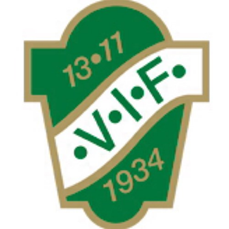 DomarersättningDatum:________________________Match Våmbs IF: _________________________________Division/Ålder:______________Domare:Namn:___________________________________________________________________Adress:___________________________________________________________________Postnr:__________________ Ort:______________________________________________Personnummer:____________________________________________________________Arvode:Välj ett av nedan alternativ􀀀 Dömt tillsammans med annan domare.Antal minuters speltid: ________________ x 1, 50 kr = ___________________􀀀 Dömt själv.Antal minuters speltid: ________________ x 3 kr = ______________________Kontonummer till bank: _____________________________________________________Är det inte ditt egna kontonummer så skriv namn på personen som det tillhör här:__________________________________Signatur av ansvarig ledare från Våmbs IF: ________________________________Namnförtydligande:____________________________________ Lag: _________________Ifylld blankett lämnas till din ledare som sammanställer och lämnar in i brevinkastet hos kansliet i klubbstugan.